Лекция 1.  «Мысль семейная» в романе «Тихий Дон».Ход урока…В этом мире – история донских казаков, русского крестьянства… вековые традиции нравственных принципов и трудовых навыков, которые сформировали национальный характер, особенности целой страны.Е. А. КостинСемья у Шолохова – изобразительный центр, сквозь призму которого раскрывается нам «макрокосм» национальной культуры.И. И. ЦыпенкоI. Вступительная беседа.М. А. Шолохова можно назвать певцом тихого Дона. Художник, чаще суровый и сдержанный, он, когда говорит о родном крае, становится лиричным и патетичным.Родник скрытой любви к людям тихого Дона, его обычаям, песням, играм, всегда струящийся во внутренних пластах шолоховского повествования, вдруг вырывается наружу… Этими чувствами наполнен и роман «Тихий Дон».Герои, живущие на страницах романа, – донские казаки.– Что вы знаете об этом сословии?Казачество – сословие на Руси особенное, но есть в жизни любого народа незыблемые ценности, во многом схожие: семья, земля, нравственность.Традиции. Истоки. Быт. Семья. Национальный дух. Обращение к этим понятиям всегда необходимо. Ведь по жизни семьи, по крепости семейных уз можно судить о жизнеспособности народа.– Гармония и семья. Можем ли мы сейчас поставить между этими словами знак равенства?– «Крыша дома твоего» – что для каждого из вас значат эти слова?– Каково  значение  женщины  как  хранительницы  тепла  семейного очага?   В центре шолоховского повествования находится несколько семей: Мелеховых, Коршуновых, Моховых, Кошевых, Листницких. Это не случайно: закономерности эпохи раскрываются не только в исторических событиях, но и в фактах частной жизни, семейных отношениях, где власть традиций особенно сильна и всякая их ломка рождает острые, драматические конфликты.Вместе с автором мы попадаем в семью Мелеховых. Посидим вместе с хозяевами за столом, выйдем в поле «сены ставить», на рыбалку, на ток. Посмотрим, как жила русская казачья семья.II. «Мысль семейная» в романе Шолохова. (изучить весь II раздел и  кратко в тетрадь законспектировать основные мысли)Начать с семьи было новой гениальной интуитивной находкой молодого писателя. Автор отвечал на вопрос, кто такие казаки, какие у них корни, что является основой их быта, почему они ведут себя в той или иной ситуации именно так, а не иначе. Семья – носительница того, что мы называем культурой. Поэтому в центре внимания Шолохова разные поколения семьи Мелеховых.– С чего же начинается история этой семьи?– Почему гибнет юная турчанка и что отрицает её смерть?Рассказ о судьбе мелеховского рода начинается с острой, драматической завязки, с истории Прокофия Мелехова, который поразил хуторян своим «диковинным поступком». С турецкой войны он привез жену-турчанку. Любил её, по вечерам, когда «вянут зори», носил на руках на макушку кургана, «садился рядом с ней, и так подолгу глядели они в степь». А когда разъяренная толпа подошла к их дому, Прокофий с шашкой встал на защиту любимой жены.Смерть турчанки утверждает величие и трагизм истинной любви, любви непохожей, а следовательно, раздражающей окружающих. Эта любовь была вызовом казакам, их быту, традициям – отсюда трагедия.С первых страниц появляются гордые, с независимым характером, способные на большое чувство люди. Так с истории деда Григория входит в роман «Тихий Дон» прекрасное и одновременно трагическое. И для Григория любовь к Аксинье станет серьезным испытанием жизни.2. Патриархальность и традиции в семье Мелеховых.…Семья – основа основ народного быта в мире «Тихого Дона». Жизненные обстоятельства казачьей среды изображены с такой основательностью, что позволяют воссоздать общее строение семьи начала ХХ века. А век ХХ грозился быть кровавым. Потому все более ценным становилось вечно незыблемое: семья, земля, дети.Для героев «Тихого Дона» семейное начало буквально пронизывает всю частную жизнь. Каждая отдельная личность воспринималась непременно как часть общего – семьи, рода. Эти отношения были важной частью народного быта. Родственное становилось выше товарищества, влюбленности, деловых отношений, соседства. Причем родственные отношения учитывались с очень большой точностью: «троюродный брат», «двоюродная тетка», «водворки» – некоторые слова существуют в нынешнем быту без особого «смысла». Но во времена «Тихого Дона» родственная близость почиталась весьма серьезно. В семье Мелеховых  велика патриархальная сила – всевластие отца в доме.Пусть поступки круты, тон старших решителен и непреклонен (младшие сносят это терпеливо и сдержанно, даже горячий и порывистый Григорий), однако всегда ли злоупотребляет Пантелей Прокофьевич своей властью, всегда ли излишне рукоприкладство?Пантелей Прокофьевич женит Григория, и тот не спорит не только от сыновней покорности: Гришка опозорил семью своим бесстыдным романом с замужней соседкой. Кстати, Гришка покорился не только отцу, но и матери – именно Ильинична решила женить Григория на Наталье и уговорила мужа: «…точила его, как ржавь железо, и под конец сломила его упрямство». Словом, приказного тона, грубости было немало – но насилия в патриархальной семье не было никогда.Грубость же во многом объяснялась влиянием казарменных армейских нравов, но никак не патриархальностью. Особенно любил «крепкое словцо» Пантелей Прокофьевич. Так, родную жену не раз ласкал словами: «карга старая», «замолчи, дура», ну и жена, любящая, преданная, «полоскала свою половину»: «Ты чего ж это, крючок старый! Сроду безобразник, а под старость дюжей свихнулся». Кипела в Прокофьевиче «турецкая кровь», но именно он был одним из центров, сплачивающих семью.Другим центром патриархальной семьи была религия, великая христианская вера, семейный образ – икона в красном углу.Хранительницей веры выступает в романе казачья семья, особенно в лице старших её представителей. Пришла черная весть о гибели Григория, в те траурные дни, когда «он старел день ото дня», когда «слабела память и мутился рассудок», только разговор с отцом Виссарионом вразумил старика: «С этого дня переломил себя и духовно оправился».Особо хочется сказать о разводе. Само понятие даже не существовало в казачьем лексиконе. Семья благословлялась Богом! Брак был нерасторжим, но, как все земное, не являлся незыблемым.  Встретив Григория недалеко от Ягодного, куда сын ушел с Аксиньей, Пантелей Прокофьевич спрашивает: «А Бог?» Григорий, не так свято веривший, в подсознании все же вспоминает о Нем. Не случайно «мысли об Аксинье и о жене» неожиданно вспыхивают в его голове во время присяги, когда «подходил под крест».Кризис веры имел губительное значение для всей России, особенно для семьи: перестает действовать «двойной закон самосохранения», когда семья хранила веру, а вера защищала единство семьи.3. Основы единства семьи Мелеховых.а) В начале романа семья Мелеховых целая, дружная. Сила этой семьи была в единстве, когда все важные вопросы решались открыто, выносились на семейный суд, прямо и основательно обсуждались.Жизнь Григория и Натальи не заладилась. Начало положил совету Пантелей  Прокофьевич.  Выступают  все;  даже  Дуняша,  подросток.  Допущена к совету, внимательно слушает. Григорию стыдно, он грубит. Но чем бы ни заканчивались собрания, ни одно важное событие не проходит незамеченным.– Какие еще были советы? (Приход красных: отступать или сдаться? Сердечные дела Дуняши. 1919 год – деньги Дарьи.)Вывод. В семье Мелеховых – всех казаков – ответственные и сложные дела решались открыто, в прямом, порой нелицеприятном обсуждении. Крайности сглаживались и выравнивались, резкие страсти утишались. То не было ни раем, ни идиллией, а лишь сплоченным миром родственных людей, для которых выше личных устремлений и прихотей была семья.б) Шептаться по углам считалось предосудительным, ибо вековой опыт  подсказывал:  где  начинаются  тайны  –  тут  начинаются  распад и раскол.– Если вдруг внутрь семьи все же проникало нечто злое и враждебное, как решали эту проблему Мелеховы? Были ли в семье тайны? (В семье Мелеховых тоже были свои секреты, их в романе три.) – секрет Григория; – секрет Дарьи; – секрет Натальи.Все эти тайны касаются семьи.1. Пантелей  Прокофьевич  сразу  догадался  о  связи  Григория и Аксиньи: сын связался с женой близкого им человека – соседа. Старик понимает, что от беседы не уйти, и рано утром на рыбалке с Григорием начинает разговор.2. О Дарьиной болезни секретничают Дарья и Наталья. Дарья просит предупредить мать: «пущай она отцу не говорит про это, а то старик взбесится и выгонит меня из дому».3. Об аборте Наталья рассказала только Ильиничне: «Буду ли я жить с Гришкой али нет… но детей я от него больше рожать не желаю».Результат наблюдения.Все три разговора ведутся вне дома, двора: на реке, огороде, степной дороге. Это признак нежелания запачкать семью, что естественно для всякого живого и здорового организма.Многие из вас сейчас думают над вопросами: а так ли в моей семье? Когда же мы все вместе собирались о чем-нибудь поговорить? Всегда ли мы выслушиваем старших, прислушиваются ли папы и мамы к нашим детским голосам? А наши тайны? Тайные ли они? (Детки, вам поле для размышления! Е.П.)Из романа Шолохова мы узнали, как заботились казаки о целостности, здоровье своей семьи.4. Женские образы в романе Шолохова «Тихий Дон».1) Работа с текстом.Одним из приемов Шолохова в характеристике героев является сопоставительный анализ. Через отношение к детям раскрываются многие главные герои романа. Так как носительницей домашнего, семейного тепла является женщина, особо интересны характеристики главных героинь.Дарья. Ничего не известно о её родителях, происхождении. Сама героиня в конце романа говорит: «У меня ни сзади, ни спереди никого нет». У Дарьи родился ребенок. Но что же мы о нем узнаем – просто «дитя». Или, раздражаясь, на своего младенца, мать говорит: «Цыц ты, поганое дите! Ни сну тебе, ни покою». Много в романе грубых слов, но никто так не обращается к детям. Ребенок умер, когда ему не исполнился и год.Аксинья. Родила дитя от Степана, но и здесь примечательно кратко: «…ребенок умер, не дожив и до года». От Григория родила Танюшку, стала счастлива и обрела какую-то особенно счастливую осанку. Но любовь к ребенку лишь была продолжением любви к Григорию. Как бы то ни было, ребенок тоже умирает около полутора лет от роду. Детей Григория взяла после смерти Натальи к себе. «Они охотно называли её мамой», она их оставляет и уезжает с Григорием.С особой силой материнская любовь проявляется в образе Ильиничны. Именно она воспитала своих детей такими, какими мы видим их в романе; она не только заботилась о них, но и передала им свое мирочувствование. Отсюда глубокое сродство молодых Мелеховых именно с матерью, а не с отцом. Сам Шолохов, преклоняясь перед собственной матерью, не раз отмечал сходство её и Ильиничны. Они умеют бороться за семью, и Наталья становится продолжательницей этого предназначения.2)  «Спасение семейного гнезда – идея жизни Натальи Мелеховой».Наталья Мелехова в романе М. Шолохова «Тихий Дон» – волей обстоятельства втянутая в мучительное соперничество с Аксиньей, вынужденная даже оскорблять её, называя «гулящей», – это поистине просветленно-стыдливое, вероятно, самое ангельское существо в романе.Наталья возникает в романе как бы случайно: как объект грядущего сватовства, венчания. «Наталья… Наталья – девка красивая… Дюже красивая. Надысь видела её в церкви», – говорит Аксинья. Похвала двойная, даже преувеличенная, но говорит эти хвалебные слова Аксинья с сухими глазами, и от сарая падает тяжелая тень. А в окне, куда она смотрит, – желтая ночная стынь.Шолоховский мир и многоцветен, и многозвучен, и предельно полон сложных психологических движений. Шолохов – величайший мастер характерной детали – подобрал почти символические эпитеты, говорящие об опасности для Натальи: сухие, без слез глаза… Эти сухие глаза наводят на мысль, что кому-то в этой неизбежной борьбе не уцелеть.Григорий в Наталье обрел чуткую носительницу великой ответственности, обрел человека, для которого любовь не знает, не хочет знать конца, боится даже временной подмены, измены, любой ненадежности. Для неё нет разлада между сознанием и чувством, нет опустошения от любви, даже радостного. Оттого она кажется Григорию холодной, трудной. Нет игры чувств, нет любви-поглощения.Для Натальи разрушительны все, даже невольные измены Григория. Вместе с тем в ней нет злости, нет наслаждения от чужой муки. Есть жалость… Распутную Дарью, в конце концов нанесшую ей главный оскорбительный удар, недобрую сводницу, она даже не презирает, а отстраняется от неё, прощает.Старики Мелеховы и Коршуновы первыми почувствовали стыдливую нежность кроткой души Натальи. Старый Коршунов только что не произносит слово «издеваться» («Разве можно так над живым человеком?.. Сердце-то, сердце-то… аль у него волчиное?») А Пантелей Прокофьевич – и он весь в этих словах, как строитель дома! – буквально кричит от боли и стыда: «Она нам лучше родной!»И вот этап строительства гнезда. Возвращение Натальи в дом Пантелея Прокофьевича, в дом, где нет мужа! Наивная, неопытная, верящая в силу венчания, клятвы перед святыми, Наталья с изумлением осознает, что именно ей предстоит пройти через горестное унижение, что её ждет любовь-мученичество. Шолохов с эпическим любованием рисует весь путь возвращения Натальи, её трудные решения, её обращение к свекру.Возвращение в дом Мелеховых – это осознание своей главной силы и высоты: силы верности, благородства, силы смирения. Вскоре она стала неотделима от Дома, от родных людей, тем более от детей! Все пребывание её в семье Мелеховых – это скрытое распрямление и восхождение души, движение не просто к победе над Аксиньей, рождение истинной дружбы с Дуняшкой и Ильничной. Её молитвы спасли Григория от выстрелов Степана Астахова в спину. И как высшая награда – двое чудесных детей.Но борьба за дом, за семью ещё впереди. Этим показателен диалог Натальи с Аксиньей (сцена в Ягодном). Аксинья откровенно обвиняет Наталью: «Ты у дитя отца хочешь взять. Кроме Гришки, нету у меня мужа». Вся беседа построена на резком различии лютующей Аксиньи и кроткой Натальи, признающейся: «Тоска меня пихнула»… Аксинья сделала ребенка аргументом претензий на Григория, «распорядилась» тем, что Бог дал не для торга… Последовал совсем иной разворот событий – болезнь и смерть девочки, связь с Листницким, уход Григория.Материнство не стало залогом счастья и для Натальи. Она так и осталась нелюбимой женой… Тем больше силы в чудесной сцене 8 главы! Это элегия с какой-то робостью и нерешительностью в жестах, с безмолвием, элегия прощания. «Она была рядом с ним, его жена и мать Мишатки и Полюшки. Для него она принарядилась и вымыла лицо… Сидела она такая жалкая, некрасивая и все же прекрасная, сияющая какой-то чистой внутренней красотой. Могучая волна нежности залила сердце Григория… Он хотел сказать ей что-то теплое, ласковое, но не нашел слов и, молча притянув её к себе, поцеловал белый покатый лоб и скорбные глаза».Уход из жизни Натальи, даже после относительно мирного последнего объяснения с Аксиньей, не случайно наложил мрачнейшую тень и на судьбу Григория и на весь мелеховский дом. Герои Шолохова (и особенно Наталья) творят порой не суд, а некий сверхсуд над временем, над искалеченными им людьми.И Наталья, и Ильинична проходят перед читателем «Тихого Дона» как героини,  до  конца  верные  материнскому  призванию,  долгу  хранительницы семьи. Наталья погибает в тот момент, когда она не просто отказалась от идеи материнства, но неестественно для неё злым, мстительным образом растоптала, разрушила свою же идею, стержень характера. Гениально выбран собеседник Натальи, свидетель её душевного кризиса: им стала Ильинична, человек, глубоко родственный ей, мать Григория, впервые не нашедшая слов для оправдания сына, для опровержения правоты Натальи. Ильинична смогла лишь убедить невестку не проклинать Григория, не желать ему смерти. После смерти Натальи всех в доме обступила горькая тоска от запоздалого понимания друг друга, от понимания, что рушится семья.3) Вывод. В романе прослеживается интересная параллель: дети становятся мерилом жизненности самих героинь. Не имея, в сущности, детей, Дарья очень быстро умирает и как женщина. Отсутствие детей становится для героинь «господним наказанием».– Как заканчивает жизнь Дарья? (Она совсем стала «зверь-бабой». Испокон веков женщина-казачка ассоциировалась с понятиями «жизнь», «продолжательница рода». Дарья – единственная из русских героинь берет в руки боевое оружие, а потом убивает безоружного. Потому и смерть Дарьи в Дону очистительная и ужасная.)– Что в этом плане можно сказать о других героинях? (Аксинья гибнет от пули, не оставив после себя никого, «только черное солнце». Наталья уходит из семьи, режет себя, проклинает Григория, вытравливает плод и в конце концов гибнет.)– К какому выводу приводит нас Шолохов? (Смерть женщины – это всегда зло, беда, это смерть семьи.)Насколько же сильна материнская любовь Ильиничны! Настолько велико её желание, чтобы в доме все было мирно, что мать примиряется даже с тем, что Мишка Кошевой входит в их дом хозяином. Она видит, как Дуняшка тянется к этому человеку, как Кошевой нежно относится к внуку её, Мишатке. Дети не должны быть сиротами! Это для Ильиничны становится главным условием и для новой жизни.III. Итог урока.Выводы:Вопрос: Что является главным в звучании темы семьи в романе Шолохова «Тихий Дон»?Ответ: Семья – оплот державы. Рушится семья – рушится мирная жизнь в стране. Женщина – хранительница единства семьи. Дети – символ будущего. Об этом и последние страницы романа.Вопрос: О чем мечтает бессонными ночами Григорий вдали от дома? Чем заканчивается роман?Перечитать эпизод встречи Григория с сыном.Ответ: Все вернулось на круги своя. Мы снова перед домом – казачьим куренем Мелеховых. И Григорий стоит у ворот родного дома, держа на руках сына. Это все, что осталось у него в жизни, что пока ещё роднит его с землей и со всем этим огромным сияющим под холодным солнцем миром.
Лекция 2.  «СУДЬБА ГРИГОРИЯ МЕЛЕХОВА»Ход урокаЯ хотел рассказать об обаянии человека в Григории Мелехове.М. А. ШолоховI. Вступительное слово.Своего главного героя Шолохов нашел в казачьем хуторе – это само по себе примечательное литературное явление. Как личность, Григорий многое взял из историко-социального и нравственного опыта казаков.Хотя автор и утверждал: «У Мелехова очень индивидуальная судьба, в нем я никак не пытаюсь олицетворить среднее казачество». «Герой и время», «герой и обстоятельства», поиск себя как личности – вечная тема искусства стала главной в «Тихом Доне». В этом поиске – смысл существования Григория Мелехова в романе. «Сам ищу выход», – говорит он о себе. При этом он все время стоит перед необходимостью выбора, который не был легким и простым. Сами ситуации, в которых оказывался герой, побуждали его к действию. В этих ситуациях и раскрывается судьба героя.Ход  урока (ознакомиться с материалом, кратко законспектировать в рабочую тетрадь) I.В критике до сих пор не прекращаются споры о сущности трагедии Григория Мелехова.1)Сначала было мнение, что это трагедия отщепенца.Он, мол, пошел против народа и потому растерял все человеческие черты, стал одиноким волком, зверем.Опровержение: отщепенец не вызывает сочувствия, а над судьбой Мелехова плакали. Да и не стал Мелехов зверем, не потерял способности чувствовать, страдать, не потерял желание жить.2)Другие объясняли трагедию Мелехова заблуждением.Здесь было верно, что Григорий, согласно этой теории , нес в себе черты русского национального характера, русского крестьянства. Далее говорили, что он наполовину собственник, наполовину труженик. /цитата Ленин о крестьянине (ст. о Л. Толстом))Вот и Григорий колеблется, но в конце концов заблудился. Его надо поэтому и осудить, и пожалеть.Но! Григорий путается не из-за того, что он собственник, а из-за того, что в каждой из воюющих сторон не находит абсолютной нравственной правды, к которой он стремится с присущим русским людям максимализмом.II1) С первых страниц Григорий изображается в повседневной созидательной крестьянской жизни:На рыбалкеС конем у водопояВ любви,Сцены крестьянского трудаЦ: “Ноги его уверенно топтали землю”Мелехов слит с миром, является его частью.Но в Григории необычайно ярко проявляется личностное начало, русский нравственный максимализм с его желанием дойти до сути, не останавливаясь на половине, не мириться ни с какими нарушениями естественного хода жизни.2) Он искренен и честен в своих мыслях и поступках. (особенно сильно это проявляется в отношениях с Наташей и Аксиньей:Последняя встреча Григория с Натальей (ч.VII гл.7)Смерть Натальи и связанные с ней переживания (ч.VII гл.16-18)Смерть Аксиньи (ч.VIII гл.17)3) Григория отличает острая эмоциональная реакция на все происходящее, у него отзывчивое на впечатления жизни сердце. В нем развито чувство жалости, сострадания, об этом можно судить по таким строкам:На сенокосе Григорий нечаянно подрезал ********* (ч.I Гл.9)Эпизод с Франей ч.2 гл.11Суета с убитым австрийцем (ч.3 гл.10)Реакция на известие о казни Котлярова (ч.VI)4) Оставаясь всегда честным, нравственно независимым и прямым по характеру, Григорий проявил себя как человек, способный на поступок.Драка со Степаном Астаховым из-за Аксиньи (ч.I гл.12)Уход с Аксиньей в Ягодное (ч.2 гл.11-12)Столкновение с вахмистром (ч.3 гл.11)Разрыв с Подтелковым (ч.3 гл.12)Столкновение с генералом Фицхалауравым (ч.VII гл.10)Решение, не дожидаясь амнистии, вернуться в хутор (ч.VIII гл.18).5) Подкупает искренность его побуждений – он нигде не соврал перед самим собой, в своих сомнениях и метаниях. В этом нас убеждают его внутренние монологи (ч.VI гл.21,28)Григорий – единственный персонаж, которому дано право на монологи – “мысли”, выявляющие его духовное начало.6) Невозможно “подчиняться догматическим правилам”, заставили Григория бросить хозяйство, землю, уйти с Аксиньей в имение Листницких кошохом.Там, показывает Шолохов, социальная жизнь нарушила ход жизни естественной. Там впервые герой оторвался от земли, от истоков.“Легкая сытая жизнь,– его портила. Он обленился, растолстел, выглядел старше своих лет”.7) Но слишком крепко в Григории народное начало, чтобы не сохраниться в его душе. Стоило Мелехову во время охоты оказаться на своей земле, как весь азарт пропал, а в душе втрепенулось вечное, главное чувство.8) Эта пропасть м/у стремлением человека к сожалению и разрушительными тенденциями эпохи расширилась и углубилась на первой мировой войне. (верен долгу – активен в боях – награды)Но! Чем больше он углубляется в военные действия, тем больше его тянет к земле, к труду. Ему сниться степь. Сердцем он с любимой и далекой женщиной. А душу его гложет совесть: “… трудно целовать реб., открыть глянуть в его глаза.”9) Революция вернула Мелехова к земле, с любимой, к семье, и детям. И он всей душой встал на сторону нового строя. Но та же революция своей жестокостью с казаками, своей несправедливостью к пленным, да и к самому Григорию вновь толкнула его на тропу войны.Усталость и озлобленность ведут героя к жестокости - убийство Мелеховым матросов (именно после него Григорий будет мотаться по земле в “чудовищном просветлении”, осознавая, что далеко ушел от того, для чего рожден и за что сражался.“Неправильный у жизни ход, и, может и я в этом виноватый”, – признался он.10) Вступившись со всей присущей ему энергией за интересы тружеников и потому стал одним из руководителей Вешенского восстания, Григорий убеждается, что оно не принесло ожидаемых результатов: от белого движения казаки страдают также, как до этого страдали от красных. (мир на Дон не пришел, а возвратились те же дворяне, презиравшие рядового казака,казака-крестьянина.11) Но Григорию чуждо чувство национальной исключительности: с глубоким уважением относится Григорий к англичанину – механику с трудовыми мазолями.Свой отказ от эвакуации за море Мелехов предваряет утверждением о России: “Какая бы ни была мать, а она родней чужой!”12) И вновь спасение для Мелехова – возврат к земле, к Аксинье, и детям. Насилие вызывает в нем отвращение. (он отпускает из тюрьмы родственников красных казаков) загоняет лошадь, чтоб спасти Ивана Алексеевича и Мишку Кошевого.)13) Перейдя к красным в последние годы гражданской войны, Григорий стал, по словам Прохора Зыкова, “веселый и гладкий”. Но немаловажно и еще то, что роли Мелехова не сражался со своими, а находился на польском фронте.В VIII ч. Очерчен идеал Григория: “Он ехал домой, чтобы в конце концов взяться за работу, пожить с детьми, с Аксиньей…”Но его мечте не суждено было сбыться. Михаил Кошевой (представитель революционного насилия) спровоцировал Григория на побег из дома, от детей, Аксиньи.15) Он вынужден прятаться по хуторам, примкнуть к банде Фомина.Отсутствие выхода (а под расстрел ему не давала идти жажда жизни) толкает его на явное неправое дело.16) Все, что осталось у Григория к концу романа, – это дети, земля-матушка (Шолохов трижды подчеркивает, что боль в груди Григория лечит, ложась на “сырую землю”) и любовь к Аксинье. Но и это немногое еще уходит с гибелью любимой женщины.“Черное небо и ослепительно сияющий черный диск солнца” (это характеризует силу чувства Григория и степень ощущения или потери).“Все отняла у него, все порушила безжалостная смерть. Остались только дети но сам он все еще судорожно цеплялся за землю, как будто и на самом деле изломанная жизнь его представляла какую-то ценность для него и для других”.В этой тяге к жизни нет личного спасения Григорию Мелехову, а есть утверждение идеала жизни.В финале романа, когда возрождается жизнь, Григорий бросил в воду винтовку, наган, патроны, вытер руки “перешел Дон по синему мартовскому льду, крупно зашагал к дому. Он стоял у ворот родного дома, держал на руках сына…”IIIМнение критиков о финале.Критика долго и много спорила о дальнейшей судьбе Мелехова. Советские литературоведов утверждал, что Мелехов вольется в социалистическую жизнь. Западные критики говорят, что на следующий день маститый казак будет арестован, а потом казнен.Шолохов открытым финалом оставил возможность для обоих путей. Это не имеет принципиального значения, т.к. в финале романа утверждается то, что составляет суть гуманистической философии главного героя романа, человечества в XX в.: “под холодным солнцем” сияет огромный мир, продолжается жизнь, воплощенная в символической картине ребенка на руках у отца. (образ ребенка как символа вечной жизни присутствовал уже во многих “Донских рассказах” Шолохова, им завершается и “Судьба человека”.IVВывод (весь вывод переписать и перечертить в тетрадь)Путь Григория Мелехова к идеалу истинной жизни – это трагический путь обретений, ошибок и потерь, который был пройден всем русским народом в XXв.“Григорий Мелехов – целостный человек в трагически разорванном времени”. (Е. Тамарченко)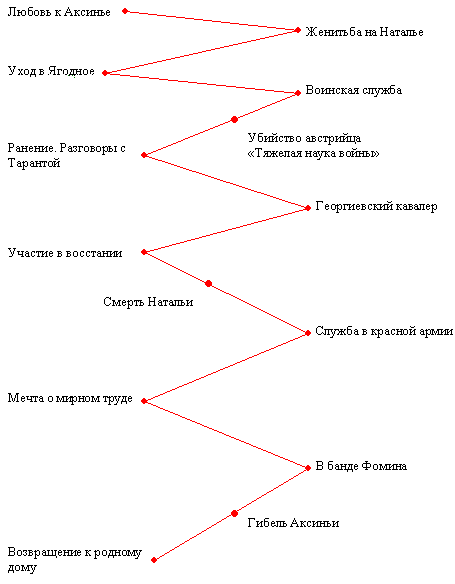 